                                                                        14Tickling children or youth.Piggyback rides.Hugs from behind.Any type of massage given by a child or youth to an adult.Any type of massage given by an adult to a child or youth.Any form of unwanted affection.Comments or compliments (spoken, written, or electronic) thatrelate to physique or body development. Examples would be,          "You sure are developing," or "You look really hot in those jeans."Snapping bras or giving "wedgies" or similar touch of underwearwhether or not it is covered by other clothing.Giving gifts or money to individual children or youth.Private meals with individual children or youth in non-publicplaces.12121II. General DefinitionsA. Church PersonnelFor the purposes of this policy, the following are included in the definition of Church Personnel when they are functioning in their respective roles for the church:All clergy whether stipendiary, non-stipendiary, or otherwise who are engaged in ministry or service to the church.All paid personnel whether employed in areas of ministry or other kinds of services by the diocese, its congregations, schools or other agencies.  For example, sexton, secretaries, youth minister, choir director, Christian Education Directors, school personnel.Those who contract their services to the diocese, its congregations, schools or other agencies and that have regular access to children or the facilities.Volunteers, including any person who enters into or offers him or herself for a church related service, or who actually assists with or performs a service, whether or not they have been selected or assigned to do so. Volunteers include members of advisory boards, vestries, Bishop's Committees, boards of directors, Sunday school teachers, nursery attendants, acolyte leaders, youth leaders, etc.B. Children and youthA child is defined as anyone under the age of 12years.A youth is defined as anyone who is at least 12 years old, but not yet 18 years old. A youth may also be an individual who is 18 years old or older, but still in high school.C. "Regularly" or "Occasionally" Work With or Around Children or YouthRegularly Work With or Around Children or YouthFor the purpose of this policy, the following are included in the definition ofChurch Personnel who "Regularly Work With or Around Children or Youth:"All clergy whether stipendiary, non-stipendiary, or otherwise who are engaged in ministry or service to the church.All paid Church Personnel whose work regularly takes them throughout the facility or grounds or who has keys giving them access to the buildings on the grounds.Guidelines for Appropriate AffectionThe Diocese of Central Florida is committed to creating and promoting a positive,nurturing environment for our children's and youth ministries that protect our childrenand youth from abuse and our Church Personnel from misunderstandings. Whencreating safe boundaries for children and youth, it is important to establish what typesof affection are appropriate and inappropriate, otherwise that decision is left to eachindividual. Stating which behaviors are appropriate and inappropriate allows ChurchPersonnel to comfortably show positive affection in ministry, and yet identify individuals who are not maintaining safe boundaries with children and youth. TheGuidelines are based, in large part, on avoiding behaviors known to be used by childmolesters to "groom" children, youth, and their parents for future abuse. The followingguidelines are to be carefully followed by all Church Personnel working around or withchildren and youth.Love and affection are part of church life and ministry. There are many ways to demonstrate affection while maintaining positive and safe boundaries with children and youth. Some positive and appropriate forms of affection are listed below:Brief hugs.Pats on the shoulder or back.Handshakes."High-fives" and hand slapping.Verbal praise.Touching hands, faces, shoulders and arms of children or youth.Arms around shoulders.Holding hands while walking with small children.Sitting beside small children.Kneeling or bending down for hugs with small children.Holding hands during prayer.Pats on the head when culturally appropriate. (For example, this gesture should typically be avoided in some Asian communities).The following forms of affection are considered inappropriate with children and youth in ministry setting because many of them are the behaviors that child molesters use to "groom" children or youth for later molestation or can be, in and of themselves, sexual abuse.Inappropriate or lengthy embraces.Kisses on the mouth.Holding children over three years old on the lap.Touching bottoms, chests or genital areas other than for appropriate diapering or toileting of infants and toddlers.Showing affection in isolated areas such as bedrooms, closets, staff only areas or other private rooms.Occupying a bed with a child or youthTouching knees or legs of children or youth.Wrestling with children or youth.211A telephone call or meeting with a church warden if the person is the rector;A telephone call, meeting or written notice to the Bishop or Canon to the Ordinary;Submit a Notice of Concern to the Immediate Supervisor, Rector and the Bishop.All reports of inappropriate behavior or policy violations with children or youth will be taken seriously.B.  Reporting of Suspected Abuse of Children or YouthAll Church Personnel are required by this policy to report known or suspected abuse of children or youth to the appropriate state authorities and to the Rector.Failure to report suspected abuse of children or youth is a crime. Reports may be made confidentially or anonymously. The State of Florida provides immunity from civil liability for persons required to report suspected abuse in good faith and without malice. Simply stated, "in good faith" means that the person submitting the report believes what he or she is reporting to be true.In addition to reporting to the state authorities, Church Personnel are required to report any suspected or known abuse of children or youth that may have been perpetrated by Church Personnel directly to the rector of their Parish so that immediate and proper steps may be taken to ensure the safety of alleged victims.Reports of suspected or known abuse that involve Church Personnel may be reported to the Diocese of Central Florida in the following ways: A telephone call, meeting or written notice to the Bishop or Canon tothe Ordinary;A telephone call or meeting with the rector, if the member of theclergy is not the person being complained about.5. 'The Diocese of Central Florida and all of our congregations and institutionswill cooperate with any investigation by state authorities to the fullest extentappropriate and inform authorities that a concurrent internal investigation willbe directed by the Diocese of Central Florida.                                                                                      10All volunteers who have keys giving them access to the buildings on the grounds except those who only occasionally access the buildings when little interaction with children or youth is likely (for example persons serving on the altar guild or flower guild).All persons who supervise or assist with supervising children or youth, in ministries, programs or activities more often than occasionally, including church school teachers.All persons who provide transportation to children or youth more often than occasionally.Any paid personnel whose living quarters are on the grounds of the church, school or other related agency.All vestry members or other members of similar decision-making groups elected or appointed after December 31, 2005 who have the authority to approve the creation of ministries, programs or activities for children or youth,Examples include, but are not limited to:Children's or youth choir directorsOrganists who work with children or youthLay youth ministersVolunteer youth directorsAll Church Personnel who work or assist in the nursery more than three times a yearAll adult Church Personnel who work in the nurseryAll staff whether volunteer or paid, at church campsAdults who participate in overnight activities with children or youthOccasionally Work With or Around Children or YouthFor the purpose of this policy, the following are included in the definition of Church Personnel who "Occasionally Work With or Around Children or Youth'" It is understood that these individuals will work with and under the direction of a person who "Regularly Work With or Around Children or Youth" and has received the training required under this policy.All persons who supervise or assist with supervising children or youth in ministries, programs or activities infrequently, generally no                                                                                         3                     more than three times a year or for one program or activity during a year that                     lasts less than a month (i.e. assisting with preparation for the Christmas                      pageant, or teaching one "unit" of Church School for a month).All persons who provide transportation to children or youth infrequently, generally no more than three times a year.. All persons who work or assist in the nursery three or fewer times a year, whether on an emergency basis or otherwise.D. Types of abusePhysical abuse is non-accidental injury, which is intentionally inflicted upon a child or youth.Sexual abuse is any contact or activity of a sexual nature that occurs between a child or youth and an adult; This includes any activity, which is meant to arouse or gratify the sexual desires of the adult, child or youth,Emotional abuse is mental or emotional injury to a child or youth that results in an observable and material impairment in the child or youth's growth, development, or psychological functioning.Neglect is the failure to provide for a child or youth's basic needs or the failure to protect a child or youth from harm. Economic exploitation is the deliberate misplacement, exploitation, or wrongful temporary or permanent use of a child or youth's belongings or money.Unwanted Sexual Activity is any contact or activity of a sexual nature that occurs between children, youth, or child/youth III. Safeguards for Children and YouthScreening and Selection1. Any and all Church Personnel who Regularly Work With or Around Children/Youth shall be screened and selected utilizing at least the following:A standard application completed by the applicant that includes an authorization for the release of information to conduct background checks and the Code of Conduct.Criminal records check in any state where the applicant has resided during the past seven (7) years, and other states, if any, as determined by the church                                                                                                                 4Church Personnel are prohibited from discussing their own sexual activities, including dreams and fantasies, or discussing their use of sexually oriented or explicit materials such as pornography, videos or materials on or from the Internet, with children or youth,Church Personnel are prohibited from sleeping in the same beds or sleeping bags with children or youth unless the adult is an immediate family member of all children or youth in the bed or sleeping bag. It is acceptable to have multiple adults sleep with all the children or youth participating in one open space such as a church basement or camp lodge.Church Personnel are prohibited from dressing, undressing, bathing, or showering in the presence of children or youth. Church Personnel are prohibited from using physical punishment in any way for behavior management of children and youth. No form of physical discipline is acceptable. This prohibition includes spanking, slapping, pinching, hitting, or any other physical force. Physical force may only be used to stop a behavior that may cause immediate harm to the individual or to a child, youth or others.Church Personnel are prohibited from using harsh language, degrading punishment, or mechanical restraint such as rope or tape for behavior management. Church Personnel are prohibited from participating in or allowing others to conduct any hazing activities relating to children's or youth ministry or camp activities.IV. Responding to ProblemsA. Reporting of Inappropriate Behaviors or Policy violations with children or YouthWhen Church Personnel observe any inappropriate behaviors, behaviors that are inconsistent with the Guidelines for Appropriate Affection, or which may violate any provision of the Policies for Protection of Children and youth from Abuse, they must immediately report their observations. Examples of inappropriate behaviors or policy violations would be seeking private time with children or youth, taking children or youth on over-night trips without other adults, swearing or making suggestive comments to children or youth, or selecting staff or volunteers without the required screening.Such inappropriate behaviors or possible policy violations that relate to interactions with children or youth should be reported as follows:A telephone call or meeting with the immediate supervisor of the person and the rector,                                                                                           9All Church Personnel who work with children and youth must agree to comply with the Guidelines for Appropriate Affection.No person will be allowed to volunteer to regularly work with children or youth until the person has been known to the clergy and congregation for at least six months.Programs for infants and children under six (6) years old will have procedures. to ensure that children are released only to their parents or legal guardians or those designated by them. 'Church Personnel are prohibited from the use, possession, distribution, or being under the influence of alcohol, illegal drugs, or the mis-use of legal drugs while participating in or assisting with programs or activities for children and youth.Parents or guardians must complete written permission forms before Church Personnel transport children and youth for a church sponsored activity or for any purpose on more than an occasional basis.Church Personnel will respond to children and youth with respect, consideration and equal treatment, regardless of sex, race, religion, sexual orientation, culture or socio-economic status. Church Personnel will portray a positive role model for children and youth by maintaining an attitude of respect, patience, and maturity.  They will avoid even the appearance of favoritism.One to one counseling with children and youth will be done in an open or public or other place where private conversations are possible but occur in full view of others.  Church Personnel are prohibited from dating or becoming romantically involved with a child or youth.Church Personnel are prohibited from having sexual contact with a child or youth.Church Personnel are prohibited from possessing any sexually oriented materials (magazines, cards, videos, films, clothing etc.:) on church property or in the presence of children and youth except as expressly permitted as part of a pre-authorized educational program,Church Personnel are prohibited from using the Internet to view or download any sexually oriented materials on church property or in the presence of children and youth.                                                                                            8Sexual offender and predator registry check in any state where the applicant has resided during the past seven (7) years. Individual interview with the applicant, Reference Checks of persons outside the congregation who know the applicant, preferably who know how the applicant works with children. Driving or motor vehicle records check if the person may be transporting children or youth.The above shall be initiated prior to the start of service.Any and all Church Personnel who Occasionally Work With or Around Children or Youth shall be screened and selected utilizing at least the following:A standard application completed by the applicant that includes a release of information to conduct background checks and the Code of Conduct,Individual interview with the applicant.At least one Reference Check of a person or persons outside the congregation who know the applicant, preferably who know how the applicant interacts with childrenDriving or motor vehicle records check if the person will be transporting children or youth.Sexual-offender and predator registry check in any state where the applicant has resided during the past seven (7) years.The above shall be initiated prior to the start of serviceAll information gathered about an applicant will be carefully reviewed and evaluated to make a determination, in consultation with others as necessary, of whether or not the person is appropriate to work with children or youth. Church Personnel who work with or around children or youth must have a personnel file that is kept where other church records are kept. Criminal records checks and sexual offender and predator registry checks will be conducted every seven (7) years for Church Personnel who Regularly Work With or Around Children or Youth. To the extent possible, no person will be permitted to supervise an immediate family member without other adults present when working with or around children or youth. For the purpose of this policy, immediate family member is defined as spouse, child, parent, sister, brother, similar in-law relationship, stepchild, stepparent, stepsibling, or grandparent.Church Personnel who transfer within the Diocese of Central Florida and apply for or are asked to or who do undertake positions working with or around children are required to undergo the same screening and selection process in Section A above. This requirement may be met through a transfer of a copy of the personnel file to the new congregation, school, agency, or                                                                                           5program together with completion of a new application, individual interview and reference checks with the congregations, schools, agencies or other programs for which the applicant has worked with or around children since the screening was last done as shown in the applicant's personnel file.B. Education and Training RequirementsThree hours of child abuse prevention education and training is required for all Church Personnel who Regularly Work With or Around Children or Youth before they start their work with children or youth or, if that is not possible, one hour of child abuse awareness training before they start their work and the rest of the training within three months of starting. One hour of child abuse awareness education and training is required for all Church Personnel who Occasionally Work With or Around Children or Youth before they start their work with children or youth or at least within three months of starting.C. Monitoring and Supervision of ProgramsThe monitoring and supervision of programs and activities involving children or youth is important for safeguarding children and youth and involves several aspects. One aspect involves having structural guidelines or standards for the programs and activities for children and youth. These include such things as who approves new programs, how many adults need to be present and the like. In addition to setting structural guidelines and standards, church leaders must make sure the structural safeguards are followed. Programs and activities have to be monitored and supervised to do that.Another aspect of monitoring and supervision is that supervisory personnel and others monitor and supervise the behavior of adults, youth and other children with children and youth so that inappropriate behaviors and interactions can be detected and stopped. Some behaviors and interactions are potentially harmful to children or youth in and of themselves. Examples include providing alcohol or drugs to children or youth or actually having sexual contact with a child or youth. Other behaviors and interactions are not necessarily harmful in and of themselves but are the same behaviors and interactions known to be used by those who abuse children or youth to "groom" them or their parents for eventual abuse or which provide the privacy child molesters need in order to abuse children or youth. Examples of those behaviors and interactions include holding children over the age of three on the lap, transporting a child or youth alone, and the like. The structural standards guidelines and standards are covered in both the following Monitoring and Supervision section and in the following section, General Conduct for the Protection of Children and Youth.                                                                                                                 6The behaviors and interactions of persons with children and youth that need to be monitored and supervised are covered in the section on General Conduct for the Protection of Children and Youth and in the Guidelines for Appropriate Affection.Every program for children and youth must have established ratios for adults and children established by the Diocesan Board (for diocesan activities), Vestry (for congregational activities), or by the Board of a church related institution. Compliance with the established ratio is required at all times, including activities that occur off church premises. Recommended guidelines follow: Church Personnel are prohibited from being alone with a child or youth or multiple children or youth where other adults cannot easily observe them. Church Personnel over the age of 21 must directly supervise Church Personnel under the age of l8 and be physically present during all activities.Church Personnel are not permitted to develop new activities for children and youth without approval from the rector or canonical equivalent. The rector will consider whether the plan for a new activity includes adequate adult supervision,Each program will develop age-appropriate procedures established by the Diocesan Board (for diocesan activities), Vestry (for congregational activities),or by the Board of a church related institution to ensure the safety of children and youth using restrooms and showers or baths.When supervising or assisting private activities such as dressing, showering or diapering infants or children, Church Personnel will remain in an area observable by other adults or work in pairs.At least two unrelated Church Personnel must supervise activities. To the extent possible when both boys and girls are participating, male and female chaperones should be present.D. General Conduct for the Protection of Children and YouthThe following guidelines are intended to assist Church Personnel in monitoring and supervising behaviors and interactions with children and youth in order to identify and stop those that may be inherently harmful to children or youth, which are the type used by child molesters to "groom" children, youth and their parents, or which may create the conditions where abuse can occur more easily. They are also used to make decisions about interactions with children and youth in church sponsored and affiliated programs. They are not designed or intended to address interactions within families. When exceptions to these guidelines must be made, they will be reported to the supervisor of the person granting the exception as soon as possible.                                                                                           7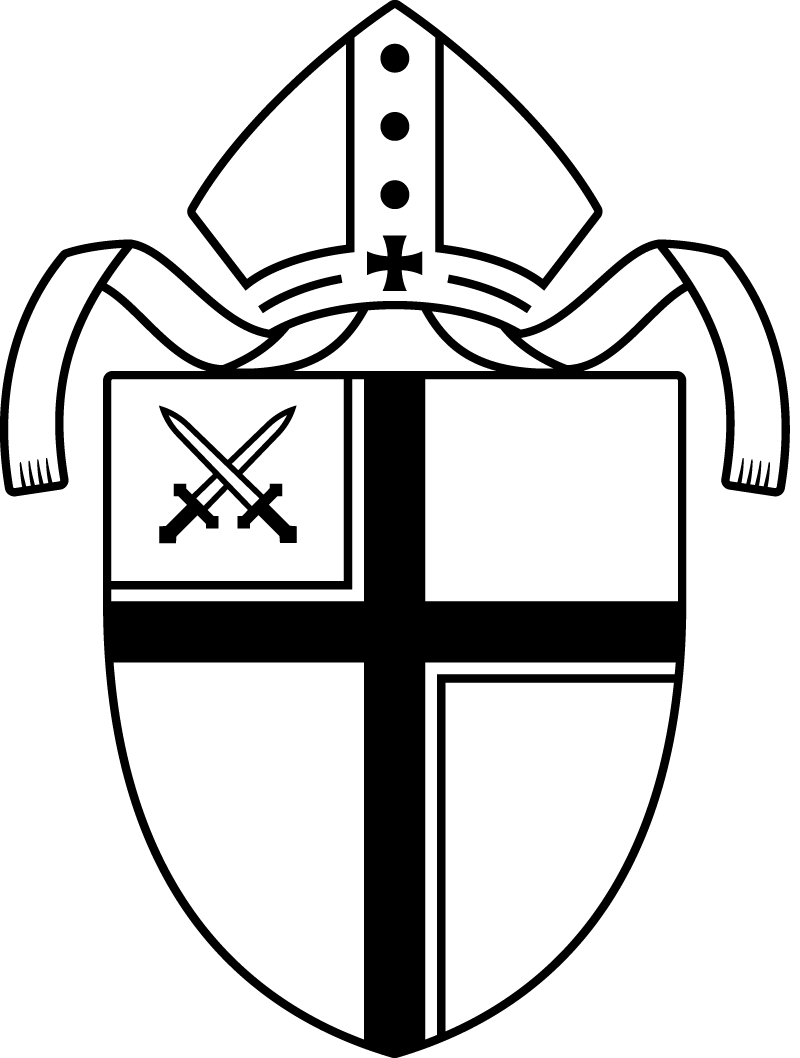 